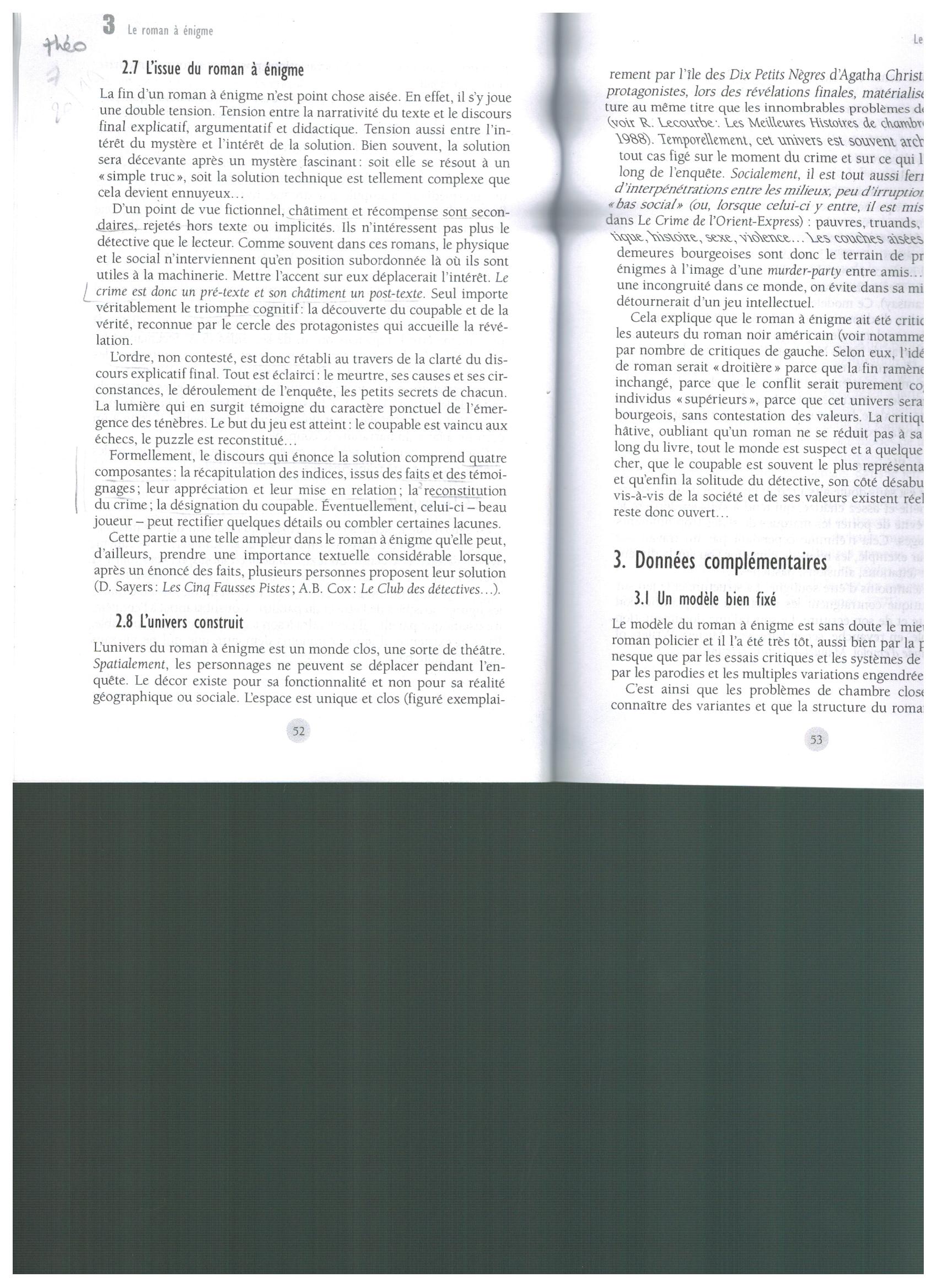 Yves Reuter, Le roman policier, Paris, Armand ¨Colin, p.52